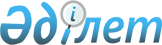 О реализации Соглашения по мерам улучшения газоснабжения потребителей южных областей Республики КазахстанПостановление Правительства Республики Казахстан от 12 февраля 1996 г. N 187



          В целях реализации подписанного в г.Ташкенте 22 декабря 1995 года
Соглашения от имени Правительства Республики Казахстан и Республики
Узбекистан по обеспечению природным газом потребителей юга Республики
Казахстан Правительство Республики Казахстан ПОСТАНОВЛЯЕТ:




          1. Министерству нефтяной и газовой промышленности Республики
Казахстан разработать и представить к 1 апреля 1996 года на
рассмотрение Правительства программу стабилизации газообеспечения и
развития газовой системы республики в рамках концепции максимального
использования внутренних резервов по добыче и переработке газа.




          2. Министерству транспорта и коммуникаций Республики Казахстан
обеспечить по заявке Государственной холдинговой компании "Казахгаз"
первоочередное выделение железнодорожных вагонов и транспортировку
газопроводных труб до станции назначения Республики Узбекистан для
строительства соединительного газопровода в районе пос.Газли.
Государственной холдинговой компании "Казахгаз" произвести оплату
транспортных расходов.




          3. Таможенному комитету Республики Казахстан произвести
оформление отгрузки газопроводных труб, оборудования и материалов,
вывозимых за пределы таможенной территории Республики Казахстан для
обеспечения производственной деятельности казахстанских предприятий,
без взимания таможенных платежей, как это предусматривалось пунктом 2
статьи 149 Указа Президента Республики Казахстан от 20 июля 1995 года
N 2368 "О таможенном деле в Республике Казахстан".




          4. Государственной холдинговой компании "Казахгаз" обеспечить
строительство соединительного газопровода в соответствии с
вышеназванным Соглашением и последующей эксплуатацией на основе права
собственности за казахстанской стороной.





      Премьер-Министр
    Республики Казахстан


					© 2012. РГП на ПХВ «Институт законодательства и правовой информации Республики Казахстан» Министерства юстиции Республики Казахстан
				